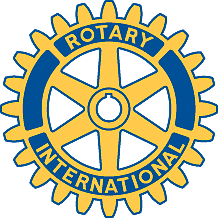 Rotary Club of Carleton Place and Mississippi Mills       Meeting of March 17th, 2009Marion chaired this evening's meeting. There was no guest speaker.Marion and Mike met with Sandra McCormick of Waterside, and arranged that we would hold our meetings there from April 7th onwards. The bar will be open from 5:30 to about 8:00. Meals will cost $12. At each meeting, the menu for the following meeting will be distributed, and members should make their choice known by the day before each meeting. Special diets can be arranged. After the meal, the meeting will be held in a room downstairs, and we can use the theatre on occasion. We will pay Waterside once per month for meals, and will collect cash from members each week as at present.Arthur and others will move the white cabinet after the final meeting at the Carleton Heritage Inn.  The Inn has been sent a letter informing them of our decision to move.Mike will arrange to notify Rotary International and the District of the location change.Marion and Mike will meet with Bud MacMillan again in April. We have notified him that we do not have the resources to run the pancake breakfast.The Naismith statue project has not yet been finalized, and will notify us when they can accept donations.Mike went over the compost program, and distributed calling lists. These should not be actioned until the soccer team arrangements have been made. Members were asked to take one of the green sheets, and call all the customers on that list.  The full spreadsheet has been put up as a Google document. Fraser has been asked to arrange the soccer team(s). The price of each (large) bag has been raised to $6.John will get more information about the Monopoly game.Marion listed a number of events being held by other clubs:March 25th – Mount Whiteface Ski dayMarch 28th – Champlain Lake fund-raiserApril 21st – meet the incoming RI President at the Ottawa Travelodge - $23, advance booking requiredApril 25th – Old Montreal Club dinner/dance, at $125 each, with Justin Trudeau as speakerDavid McGlade described a silver plate that was originally presented to a relative of Jean Todd in Cairo, and which may be given to Rotary.Susan talked about “Mr. Nobody”, who is a part of the Character Community program. A presentation was done at the Smiths Falls club. Progress is being made, albeit slowly, and the next step is to get Lanark County to embrace the program. Susan will contact George to arrange a presentation to the club.Agenda for next meetingClub ActivitiesMarch 28th - Bowling Night, probably at $16 each.  About 10 people have signed up so far.